Муниципальное образование Аршановский сельсовет Алтайского района Республики ХакасияГлава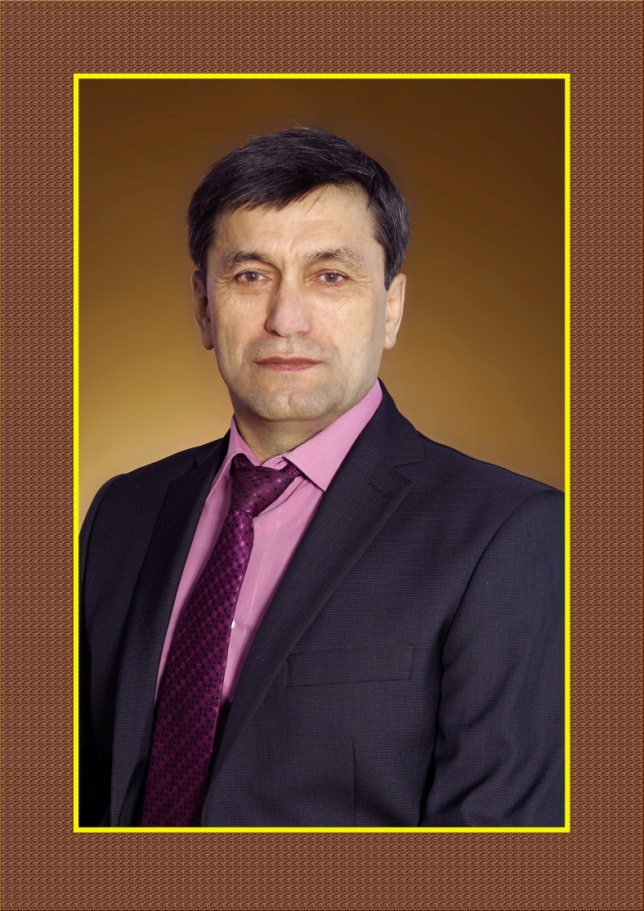  Муниципального образования Аршановский сельсовет Алтайского района Республики ХакасияТанбаевНиколай АлександровичДата рождения- 28.02.1961 года рождения. Место рождения: село Сартыково Алтайского района Красноярского края.Образование:-Хакасский сельскохозяйственный техникум 1981-1984 годы, по специальности «Ветеринария».- ФГБОУ ВПО «Красноярский государственный аграрный университет», Хакасский филиал 2009-2013 годы, по специальности «Зоотехния».Этапы трудовой деятельности:- 1978 простой рабочий фермы-1984-ветеринарный техник-1997 –исполнительный директор АОЗТ «Аршановское» (ООО «Аршановское»)-2010-2015 годы - Глава Аршановского сельсовета Алтайского района Республики Хакасия-2015- избран на новый срок Главой Аршановского сельсовета.Сведения о наградах:   Танбаев Николай Александрович за многолетний и добросовестный труд награжден Почетной грамотой Министерства сельского хозяйства Российской Федерации, неоднократно награждался Почетными грамотами Министерства национальной и территориальной политики Республики Хакасия, Министерства труда и социального развития Республики Хакасия и др.Аршановский сельсовет. Муниципальное образование Аршановский сельсовет было сформировано с 23 января 2006 году в соответствии с Федеральным Законом от 06.10.2003 г. № 131-ФЗ «Об общих принципах организации местного самоуправления в Российской Федерации». МО Аршановский сельсовет входит в состав Алтайского района и располагается от районного центра  в 34 км, от центра Республики Хакасия г. Абакан – 52 км.    В границах  поселения   находятся  три  населённых  пункта: с. Аршаново, аал  Сартыков,  аал  Хызыл-Салда.   Решением Аршановского сельского Совета депутатов от 27.02.1996 № 13 «О наименовании улиц и нумерации домов» были образованы  улусы  Сартыков и Хызыл Салда.В соответствии с решением Покояковского сельского Совета депутатов трудящихся исполнительного комитета от 12.11.1976 № 39 Покояковский сельский Совет депутатов трудящихся был переименован в Аршановский с центром улус Аршанов.	Поселение   располагается    в  западной   части    Алтайского   района,  на  правом   берегу  реки  Абакан. На   юго-западе  граничит    с   Бейским   районом   Республики  Хакасия,   на  севере  с  Усть–Абаканским   районом,  на  юго-востоке  граничит   с  муниципальным  образованием  Краснопольский  сельсовет,  на  северо-западе  с  муниципальным  образованием  Изыхский  сельсовет  находящихся   в  границах  Алтайского  района.	 Демография: численность населения – на 01.01. 2017г. - 1919 человек, из них мужчин 994, женщин – 925. По национальному признаку состав населения представлен: хакасами, русскими, немцами, белорусами, украинцами, мордвой, чувашами и другие.	Основной вид деятельности на территории поселения – сельскохозяйственное производство.  На территории поселения насчитывается около 535 подворий занимающихся личным подсобным хозяйством.	В социально-экономической политике поселения особое внимание уделяется развитию малого предпринимательства, крестьянско-фермерским хозяйствам, личным подсобным хозяйствам, как одному из главных факторов достижения экономической независимости людей в рыночных условиях. Рельеф  муниципального образования  представляет   собой   в   большей  части   равнинную   местность   с  небольшими    горными    возвышенностями    в  северо-западной  части.Климат  резко – континентальный: морозная  зима,  нежаркое  лето.   Перепад  температуры    составляет   от  + 33 – 35  градусов   по    Цельсию    до  –33  – 37.  Весенне-летний   период   отмечается   небольшими   осадками,  частыми   пыльными  ветрами   юго-западного   направления.       ЛИСТ ПЕРЕИМЕНОВАНИЯ МУНИЦИПАЛЬНОГО ОБРАЗОВАНИЯ1. Сведения об административно-территориальном устройстве1. Сведения об административно-территориальном устройстве1. Сведения об административно-территориальном устройстве1.1Наименование муниципального образованияАршановский сельсовет1.2Административный центрс. Аршаново1.3Дата образования муниципального образования23.01.2006г.1.4Исполнительный орган властиАдминистрация Аршановского сельсовета1.4юридический адресРеспублика Хакасия, Алтайский район, с. Аршаново, ул. Ленина,691.5Представительный орган властиСовет депутатов Аршановского сельсовета1.5юридический адресРеспублика Хакасия, Алтайский район, с. Аршаново, ул. Ленина,691.6Дата, номер регистрации Устава МО16.01.2006  АИ - 1950130120060011.7Реквизиты комплексной Программы социально-экономического развития (дата и номер решения)29.12.2010г. № 311.8Перечень поселений входящих в состав муниципального образования1)  с. Аршаново                                                      2)    аал Сартыков                                                 3)    аал Хызыл Салда1.9Расстояние (км) от административного центра муниципального образования до г. Абакана521.10Расстояние от административного центра поселений до административного центра муниципального образования района, км1) 34                                                       2) 21                                                    3)301.11Площадь муниципального образования поселения, га 29319,111.12Водные ресурсы, в т.ч.:1.12реки (протяженность на территории МО, название), кмр.Абакан, 28км.1.12озера (площадь, название), кв.км.сорокаозерки1.12водохранилище (площадь, название) кв.км.1.12искусственный водный объект кв.км2. Демографические сведения2. Демографические сведения2. Демографические сведения2. Демографические сведения№наименование показателяЕд. измеренияна              01.01.2017 г.2.1Численность постоянного населения человек19192.1.1численность постоянного городского населения человек2.1.2численность постоянного сельского населения человек19192.2.1численность постоянного населения в возрасте моложе трудоспособногочеловек3392.2.2численность постоянного населения в трудоспособном возрастечеловек10892.2.3численность постоянного населения в возрасте старше трудоспособногочеловек3002.3.1численность постоянного населения - мужчинычеловек9942.3.2численность постоянного населения - женщинычеловек9252.4численность постоянного населения в возрасте 1-6 летчеловек1562.5численность постоянного населения в возрасте 7-15 летчеловек2022.6численность постоянного населения в возрасте 7-17 летчеловек2352.7Численность занятых в экономике человек326Даты НаименованиеОснование1935-05.01.1944Исполнительный комитет Покояковского сельского Совета депутатов трудящихся Аскизского района  Красноярских  депутатов трудящихся05.01.1944-ноябрь 1976Исполнительный комитет Покояковского сельского Совета депутатов трудящихся, Алтайского районного Совета  депутатов трудящихся.Ноябрь 1976-03.07.1991Исполнительный комитет  Аршановского сельского Совета народных депутатов Хакасской автономной области Красноярского краяИсполнительный комитет Аршановского сельского Совета  переименован в администрацию на территории Аршановского сельского Совета на основании постановления администрации Алтайского района   №111 от 21.12.1992г.)03.07.1991-21.12.1992Администрация на территории Аршановского сельского Совета, Алтайского района.(Администрация на территории Аршановского сельского Совета  переименована в администрацию Аршановского сельского Совета на основании постановления администрации Алтайского района 1995года.)21.12.1992-1995Администрация Аршановского сельского Совета Алтайского    района.(Администрация Аршановского сельского Совета переименована в муниципальное образование Аршановского сельского Совета на основании постановления Верховного Совета Республики Хакасия   №139п от 09.12.1998г)  09.12.1999-23.05.2003Муниципальное образование Аршановского сельского Совета, Алтайского района Республики Хакасия(Муниципальное образование Аршановского сельского Совета          переименовано в Аршановское управление администрации муниципального образования Алтайский район на основании   постановления администрации муниципального образования Алтайский   район от 18.03.2003г №69).23.05.2003-22.01.2006Аршановское управление администрации муниципального   образования Алтайский район(Аршановское управление администрации муниципального образования Алтайский район прекратило свою деятельность с 01.01.2006 года согласно Постановления главы муниципального образования Алтайский район от 25.10.2005 г за № 771)23.01.2006 -14.07.2011Муниципальное образование Аршановский сельсовет(На основании Постановления Верховного Совета Республики Хакасия от 10.08.2005г. № 202-7 «О назначении выборов представительных органов вновь образованных муниципальных образований Республики Хакасия» и в соответствии с Законом Республики Хакасия «О выборах глав муниципальных образований и депутатов представительных органов  местного самоуправления в Республике Хакасия» от 10.06.2005 г. №34- ЗРХ образовалось муниципальное образование Аршановский сельсовет 30.10.2005 года были проведены выборы глав вновь образованных  муниципальных образований и депутатов представительных органов муниципальных образований.Муниципальное образование Аршановский сельсовет зарегистрировано 23.01.2006г. 14.07.2011гАдминистрация Аршановского сельсовета  (На основании   решения Совета депутатов  муниципального образования Аршановский сельсовет от 21.04.2011 №50 «О внесении изменений и дополнений в Устав муниципального образования Аршановский сельсовет Алтайского района Республики Хакасия)